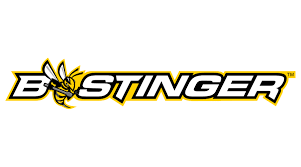 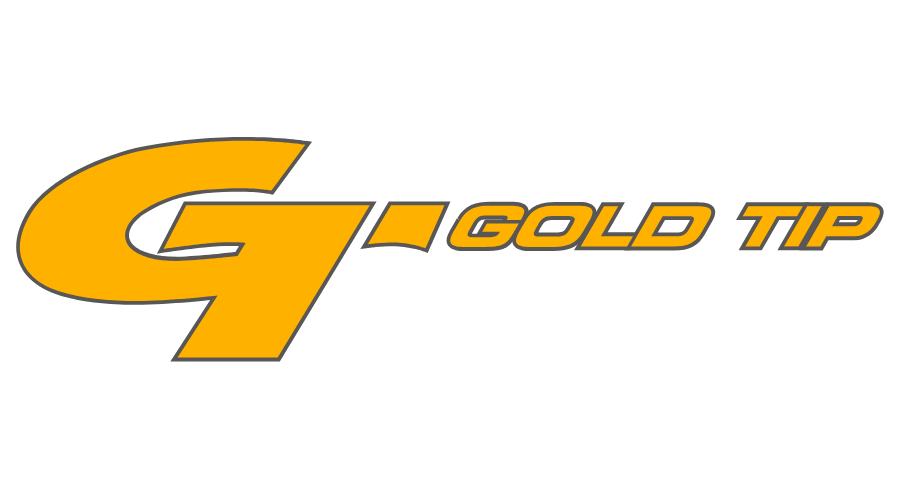 FOR IMMEDIATE RELEASEGold Tip & Bee Stinger™ Sweep the Podium at OPA Bowfest 2021FLORA, Miss. – August 5, 2021 – Gold Tip, an industry leader in carbon arrows and bolts, as well as Bee Stinger™, maker of the most advanced line of stabilizers and side bars for bowhunting, are celebrating a dominant finish at the OPA (Organization of Professional Archery) Bowfest 2021, which was held July 22-25 at Mont du Lac resort in Superior, Wisconsin.Team Gold Tip and Bee Stinger virtually swept the podium, with wins in all but one class. In the Men’s Pro class, Gold Tip and Bee Stinger pro Kyle Douglas took first place, his second OPA title in a row. In the Pro Bowhunter class, Gold Tip and Bee Stinger pro Justin Ertel also took first place. In the Senior Pro class, pro shooter Tim Gillingham took gold for the third year in a row, with teammates Jeff Human and Ron Barndt taking second and third, respectively.“OPA combines all of your archery skills into one awesome event where shooters either come out humiliated or on top of the world,” Gillingham said. “For me and my Gold Tip and Bee Stinger teammates, this weekend was one of those ‘top of the world’ finishes.”In the Women’s Pro class, 15-year-old Gold Tip and Bee Stinger shooter Morgan Rives defeated some of the best female pros in the game, taking first place with the help of her Gold Tip Pierce Tour 500 arrows and solidifying her as an up-and-coming force to be reckoned with.About Gold Tip Gold Tip, a Vista Outdoor Brand, is an archery manufacturer of the most innovative, durable and precise carbon arrows in the world. Every Gold Tip arrow is manufactured from the finest aerospace-grade materials, and built to meet the industry’s weight and straightness specifications. Gold Tip’s products are supported by a network of knowledgeable and friendly employees, dealers, and distributors. That’s why many of the world’s top professional archers depend on Gold Tip, and why bow hunters and archers claim that Gold Tip makes the toughest arrows they’ve ever shot. For news and product information, go to www.goldtip.com or follow us on Facebook at https://www.facebook.com/goldtiparrows/ and Instagram https://www.instagram.com/goldtiparrows/. Contact: Matt Rice
Sr. Manager Media Relations
Outdoor Products
(913) 689-3713
Matt.rice@VistaOutdoor.comProduct Requests: Will Folsom
Public Relations Associate
Swanson Russell
(402) 437-6404
willf@swansonrussell.com###